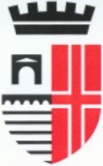 COMUNE DI RIMINIDIPARTIMENTO SERVIZI DI COMUNITÀAvviso pubblico di avvio Istruttoria pubblica per la progettazione comune art. 55 d.lgs 117/2017Progetto “The right to write” nell’ambito della proposta progettuale regionale “GECO 11 - Interventi in materia di politiche giovanili degli Enti locali”. Approvazione finanziamento da parte della regione Emilia-Romagna e dell’attività programmatica.Il Comune di Rimini con deliberazione di Giunta Comunale n. 387 del 07/10/2022 ha approvato il progetto “THE RIGHT TO WRITE” nell’ambito della proposta progettuale regionale “GECO 11 - Interventi in materia di politiche giovanili degli Enti locali” con l’obiettivo di:proporre il writing come uno strumento di prevenzione del disagio giovanile e una conseguente riqualificazione di aree urbane strategiche, anche individuando e riqualificando edifici in disuso in prossimità di scuole, impianti sportivi e di altri luoghi frequentati dai giovani; una mappatura dei muri della città già oggetto di progetti di writing e una loro valorizzazione tramite un sistema digitale di QR coding e una mappatura di nuovi muri da destinare al writing in aree e quartieri strategici della città; una scuola di writing creativo per la fascia 14-35 all’interno dei centri giovani del territorio, con vari workshop tenuti da writers esperti, provenienti anche dalla Regione Emilia-Romagna, questo grazie alla collaborazione con il G.A.E.R. (Giovani Artisti Emilia Romagna), collaborazione che conferisce un importante carattere di intereggionalità al progetto; l’esecuzione, in collaborazione tra i vari attori del workshop, di più opere sul territorio locale, a cui dare massima visibilità attraverso i canali informativi istituzionali del Comune di Rimini quali il sito web, i social media, l’ufficio stampa e renderli parte di una mostra/archivio online permanente, in cui sarà possibile conoscere la storia dell’opera e degli autori coinvolti al fine di valorizzare la nostra città e il contributo dei giovani partecipanti al progetto; coinvolgere nel progetto i due centri giovani al momento attivi sul territorio, le associazioni giovanili interessate, gli artisti della storia del writing riminese e regionale e i singoli ragazzi e gruppi interessati; sviluppare le capacità creative dei giovani, anche come possibile formazione e orientamento lavorativo e rendere cittadini attivi coloro che frequenteranno i vari workshop grazie ad un percorso creativo e consapevole con la finalità di proporre iniziative di innovazione sociale per prevenire il disagio giovanile ed il rischio di esclusione sociale, generati e/o accentuati dalla pandemia di COVID 19			Le azioni definite dal progetto verranno realizzate dal soggetto affidatario, attraverso il coinvolgimento dei soggetti del terzo settore.l Comune, nella scelta della soluzione progettuale più rispondente ai propri scopi e obiettivi si atterrà ai seguenti criteri di scelta:Qualità (in termini di adeguatezza al perseguimento delle finalità indicate), sostenibilità della proposta progettuale ed elementi innovativi del progetto;Impegno organizzativo del co-proponente, da intendersi come risorse umane (qualificate e non) e strumentali devolute al progetto.La procedura di istruttoria pubblica per la co-progettazione si svilupperà nel corso di due incontri che si terranno in modalità da remoto mediante la piattaforma “teams”1° INCONTRO in data 8 Novembre 2022 ORE 10:00 link:2° INCONTRO in data 15 Novembre 2022 ORE 10:00 link:Il Responsabile del procedimentoDott. Fabio Mazzotti